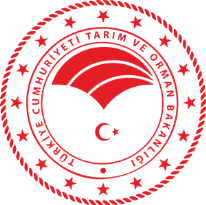 TEKNİK SORU ANKETİ *(TECHNİCAL QUESTIONNAIRE)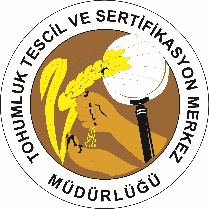 **  Başvuru tarihi (Application date)	: **  Dosya numarası (File number)	:    **  Başvuru tarihi (Application date)	: **  Dosya numarası (File number)	:    1. Botanik sınıflandırması  (Botanical classification);   1.1.Cins (Genus)	:   1.2. Türü (Species)	:   (türü belirtin) (indicate species)Kimyon(Cuminum cyminum L.)2. Başvuru yapan (Applicant) :        Kişi veya Kuruluş		             :  (Person or İnstitute-company)   Adresi (Address)                      : Telefon ve fax numaras            : (Phone and fax number)  E-mail adresi                            :   (e-mail address)2. Başvuru yapan (Applicant) :        Kişi veya Kuruluş		             :  (Person or İnstitute-company)   Adresi (Address)                      : Telefon ve fax numaras            : (Phone and fax number)  E-mail adresi                            :   (e-mail address)3. Çeşit Adı (Variety name)   Çeşidin Önerilen adı                                                   :   (Proposed name)   Varsa geçici adı (ıslahçının onayı ile )                        :   (Provisional designation (breeder’s reference))   Islah edildiği yer ve yılı                                                :   (Breeding location/year)	   Islah eden kişi veya kuruluş                                        :    (Person or foundation of breeding) 3. Çeşit Adı (Variety name)   Çeşidin Önerilen adı                                                   :   (Proposed name)   Varsa geçici adı (ıslahçının onayı ile )                        :   (Provisional designation (breeder’s reference))   Islah edildiği yer ve yılı                                                :   (Breeding location/year)	   Islah eden kişi veya kuruluş                                        :    (Person or foundation of breeding) *   Başvuru formu eksiksiz doldurulmalıdır. Lütfen bütün sorulara cevap veriniz aksi takdirde başvurunuz  edilemeyecektir.        (The form must be filled in full. Aplications which have missing articles will be not accepted)  **  Başvuruyu   tarafından doldurulacaktır.*   Başvuru formu eksiksiz doldurulmalıdır. Lütfen bütün sorulara cevap veriniz aksi takdirde başvurunuz  edilemeyecektir.        (The form must be filled in full. Aplications which have missing articles will be not accepted)  **  Başvuruyu   tarafından doldurulacaktır.#4. Çeşidin ıslah programı ve çoğaltımı ile ilgili bilgiler	(Information about breeding scheme and propagation of the variety)	4.1 	Islah programı (Breeding Scheme)	Çeşidin elde ediliş yöntemi (Breeeding method):4.1.1	Seleksiyon (selection) 		[   ]                   ................................................................................................4.1.2	Melezleme (Crossing) 		[   ]                   ................................................................................................4.1.3	Mutasyon (Mutation)			(lütfen ebeveyn çeşidi belirtin) (please state parent variety)	[   ]                  ................................................................................................4.1.4	Diğer (Other)		(lütfen açıklayınız) ((please provide details)	[   ]                 ................................................................................................#4. Çeşidin ıslah programı ve çoğaltımı ile ilgili bilgiler	(Information about breeding scheme and propagation of the variety)	4.1 	Islah programı (Breeding Scheme)	Çeşidin elde ediliş yöntemi (Breeeding method):4.1.1	Seleksiyon (selection) 		[   ]                   ................................................................................................4.1.2	Melezleme (Crossing) 		[   ]                   ................................................................................................4.1.3	Mutasyon (Mutation)			(lütfen ebeveyn çeşidi belirtin) (please state parent variety)	[   ]                  ................................................................................................4.1.4	Diğer (Other)		(lütfen açıklayınız) ((please provide details)	[   ]                 ................................................................................................4.2      Keşif ve Geliştirme(Discovery and development)	(lütfen nerede ve ne zaman keşfedildiğini ve nasıl geliştirildiğini belirtin)          [   ] (please state where and when discovered and how developed)                  ................................................................................................4.2      Keşif ve Geliştirme(Discovery and development)	(lütfen nerede ve ne zaman keşfedildiğini ve nasıl geliştirildiğini belirtin)          [   ] (please state where and when discovered and how developed)                  ................................................................................................		4.3	Çeşidin çoğaltım yöntemi (Propagating Method of the Variety)(a)   Tohum   (Seed) 					  [   ](b)   Çelik (cuttings) 				[   ]	(c)   In vitro çoğaltım(in vitro propagation)			[   ]	(d)   Diğer (yöntemi belirtiniz) (other (state method) 		     [   ]                   ................................................................................................		4.3	Çeşidin çoğaltım yöntemi (Propagating Method of the Variety)(a)   Tohum   (Seed) 					  [   ](b)   Çelik (cuttings) 				[   ]	(c)   In vitro çoğaltım(in vitro propagation)			[   ]	(d)   Diğer (yöntemi belirtiniz) (other (state method) 		     [   ]                   ................................................................................................4.4	Diğer bilgiler (Other information)                   ................................................................................................                   ................................................................................................4.4	Diğer bilgiler (Other information)                   ................................................................................................                   ................................................................................................# Yetkili Makamlar bu bilgilerin bazılarının Teknik Soru Anketi›nin gizli bölümünde sunulmasına izin verebilir. (Authorities may allow certain of this information to be provided in a confidential section of the Technical Questionnaire. )# Yetkili Makamlar bu bilgilerin bazılarının Teknik Soru Anketi›nin gizli bölümünde sunulmasına izin verebilir. (Authorities may allow certain of this information to be provided in a confidential section of the Technical Questionnaire. )        5. Morfolojik ÖzelliklerNoKarakterler(Characters)Karakterler(Characters)Not(Note)Açıklamalar(Explanations)1.Bitki(Plant)	Gelişme tabiatı (Seasonal type)1 [     ]2 [     ]3 [     ]Kışlık (Winter type) Yazlık (Spring type) Alternatif (Alternative type) 2.Bitki	(Plant) Büyüme şekli (Growth habit )1 [     ]3 [     ]5 [     ]7 [     ]9 [     ]Dik (erect)Yarı dik (semi erect)Orta (intermediate)Yarı yatık(semi accumbent)Yatık (accumbent)3.Yaprak(Leaf)Yaprak şekli(Leaf shape)1 [      ]3 [      ]Mızrak şeklinde(Lanceolate) İğ şekklinde (Spindle shape)4.Yaprak(Leaf)Apeksin şekli(Apex shape)1 [      ]2 [      ]3 [      ]Sivri (Acute)Küt uçlu(obtuse)Yuvarlak(Circular)5.Bitki (Plant)Bitki boyu (Plant heigh)3 [     ]5 [     ]7 [     ]Kısa (short) Orta (medium) Uzun (Tall)6.Ana sap(Main stemAntosiyanin yoğunluğu(Antociyanin density)1 [     ]9 [     ]Var(Present)Yok(Absent)7.Çiçek (Flower)Çiçek rengi (Flower color)1 [      ]2 [      ]3 [      ]4 [      ]Beyaz (white)Pembe (Pink)Menekşe (Violet)Mor(Purple)8.Bitki (Plant)Olgunlaşma zamanı(Maturity time)3 [      ]5 [      ]7 [      ]Erkenci (early)Orta erkenci (middle early)Geççi (late)9.Tohum(Seed)Tohum rengi(Seed color)1 [      ]2 [      ]3 [      ]Krem(Cream)Kahverengi (brown)Koyu kahverengi (Dark brown)10.Tohum(Seed)Tohum çapı(Seed diameter)3 [      ]5 [      ]7 [      ]Dar (Narrow)Orta (Medium)Geniş(Broad)Diğer ÖzelliklerDiğer ÖzelliklerDiğer ÖzelliklerDiğer ÖzelliklerDiğer Özellikler1.Tarımsal ÖzelliklerTarımsal Özelliklera)Tane verimi (kg/da)               :b)Biyolojik verim (kg/da):c)Bin tane ağırlığı (gr):2.Teknolojik ÖzelliklerTeknolojik Özellikler:a)Uçucu yağ oranı (%):b)Uçucu yağ bileşenleri:3.Hastalık ve zararlılara dayanıklılıkHastalık ve zararlılara dayanıklılık:4.Çeşidi tanımlayıcı diğer özelliklerÇeşidi tanımlayıcı diğer özellikler:Benzer çeşitler ve bu çeşitlerden farklılıkları(Similar varieties and differences from these varieties)Benzer çeşitler ve bu çeşitlerden farklılıkları(Similar varieties and differences from these varieties)Benzer çeşitler ve bu çeşitlerden farklılıkları(Similar varieties and differences from these varieties)Benzer çeşitler ve bu çeşitlerden farklılıkları(Similar varieties and differences from these varieties)Aday çeşidinize Benzer çeşitlerin adı(Denominotion of similar variety)Aday çeşidin benzer çeşit(ler)den farklılık gösterdiği karakterler)(Characteristics in which the similar variety is different)Benzer çeşidin özelliği(State of expression of similar variety)Aday çeşidin özelliği(State of expression of candidate variety)Açıklamalar (Expanation):Açıklamalar (Expanation):Açıklamalar (Expanation):Açıklamalar (Expanation):  7.  Çeşidin ayırt edilmesine yardımcı olabilecek ilave bilgiler     (Additional information which may help to distinguish of the variety)  		7.1.  Çeşidin yetiştirilmesi veya denemenin yapılması için herhangi bir özel şart var mıdır?	(Are there any special requirements for the growth conditions of the variety or conducting the experiment?)			Evet (Yes)	[   ]			Hayır (No)	[   ](cevabınız evet ise, lütfen açıklayınız) (If yes, please provide details)	..............................................................	7.2.	 Çeşidin esas kullanım  alanı (Main use of the variety)	 (a) süs bitkisi (ornamental)	[   ]	 (b) bitki çayı(herbal tea)	[   ]	 (c) esans yağı (essential oil)	[   ]	 (d) diğer (other)	[   ]	  (lütfen açıklayınız.) (please provide details)	..............................................................	7.3    Teknolojik özellikler (Technological characteristics) :		..................................................................................................................		..................................................................................................................		..................................................................................................................		7.4. Çeşidin özelliklerinin görülebileceği renkli fotoğraflar Teknik Soru Anketine eklenmelidir.                     (A representative colored image of the variety must be attached to the Technical Questionnaire)	  7.  Çeşidin ayırt edilmesine yardımcı olabilecek ilave bilgiler     (Additional information which may help to distinguish of the variety)  		7.1.  Çeşidin yetiştirilmesi veya denemenin yapılması için herhangi bir özel şart var mıdır?	(Are there any special requirements for the growth conditions of the variety or conducting the experiment?)			Evet (Yes)	[   ]			Hayır (No)	[   ](cevabınız evet ise, lütfen açıklayınız) (If yes, please provide details)	..............................................................	7.2.	 Çeşidin esas kullanım  alanı (Main use of the variety)	 (a) süs bitkisi (ornamental)	[   ]	 (b) bitki çayı(herbal tea)	[   ]	 (c) esans yağı (essential oil)	[   ]	 (d) diğer (other)	[   ]	  (lütfen açıklayınız.) (please provide details)	..............................................................	7.3    Teknolojik özellikler (Technological characteristics) :		..................................................................................................................		..................................................................................................................		..................................................................................................................		7.4. Çeşidin özelliklerinin görülebileceği renkli fotoğraflar Teknik Soru Anketine eklenmelidir.                     (A representative colored image of the variety must be attached to the Technical Questionnaire)	  7.  Çeşidin ayırt edilmesine yardımcı olabilecek ilave bilgiler     (Additional information which may help to distinguish of the variety)  		7.1.  Çeşidin yetiştirilmesi veya denemenin yapılması için herhangi bir özel şart var mıdır?	(Are there any special requirements for the growth conditions of the variety or conducting the experiment?)			Evet (Yes)	[   ]			Hayır (No)	[   ](cevabınız evet ise, lütfen açıklayınız) (If yes, please provide details)	..............................................................	7.2.	 Çeşidin esas kullanım  alanı (Main use of the variety)	 (a) süs bitkisi (ornamental)	[   ]	 (b) bitki çayı(herbal tea)	[   ]	 (c) esans yağı (essential oil)	[   ]	 (d) diğer (other)	[   ]	  (lütfen açıklayınız.) (please provide details)	..............................................................	7.3    Teknolojik özellikler (Technological characteristics) :		..................................................................................................................		..................................................................................................................		..................................................................................................................		7.4. Çeşidin özelliklerinin görülebileceği renkli fotoğraflar Teknik Soru Anketine eklenmelidir.                     (A representative colored image of the variety must be attached to the Technical Questionnaire)	  7.  Çeşidin ayırt edilmesine yardımcı olabilecek ilave bilgiler     (Additional information which may help to distinguish of the variety)  		7.1.  Çeşidin yetiştirilmesi veya denemenin yapılması için herhangi bir özel şart var mıdır?	(Are there any special requirements for the growth conditions of the variety or conducting the experiment?)			Evet (Yes)	[   ]			Hayır (No)	[   ](cevabınız evet ise, lütfen açıklayınız) (If yes, please provide details)	..............................................................	7.2.	 Çeşidin esas kullanım  alanı (Main use of the variety)	 (a) süs bitkisi (ornamental)	[   ]	 (b) bitki çayı(herbal tea)	[   ]	 (c) esans yağı (essential oil)	[   ]	 (d) diğer (other)	[   ]	  (lütfen açıklayınız.) (please provide details)	..............................................................	7.3    Teknolojik özellikler (Technological characteristics) :		..................................................................................................................		..................................................................................................................		..................................................................................................................		7.4. Çeşidin özelliklerinin görülebileceği renkli fotoğraflar Teknik Soru Anketine eklenmelidir.                     (A representative colored image of the variety must be attached to the Technical Questionnaire)	  8. GMO-gerekli bilgiler (GMO İnformation required)    Çeşit Genetiği Değiştirilmiş Organizma mı? (The variety represents Genetically Modified Organism )                               Evet  [  ]             Hayır  [  ]Eğer cevabınız evet ise yasalar çerçevesinde  çevre için risk taşımadığını belirten belgeleri ekleyiniz. (İf yes, please add a copy of the Basic Regulation does not pose risks to the environment according to the norms the Directive)  8. GMO-gerekli bilgiler (GMO İnformation required)    Çeşit Genetiği Değiştirilmiş Organizma mı? (The variety represents Genetically Modified Organism )                               Evet  [  ]             Hayır  [  ]Eğer cevabınız evet ise yasalar çerçevesinde  çevre için risk taşımadığını belirten belgeleri ekleyiniz. (İf yes, please add a copy of the Basic Regulation does not pose risks to the environment according to the norms the Directive)  8. GMO-gerekli bilgiler (GMO İnformation required)    Çeşit Genetiği Değiştirilmiş Organizma mı? (The variety represents Genetically Modified Organism )                               Evet  [  ]             Hayır  [  ]Eğer cevabınız evet ise yasalar çerçevesinde  çevre için risk taşımadığını belirten belgeleri ekleyiniz. (İf yes, please add a copy of the Basic Regulation does not pose risks to the environment according to the norms the Directive)  8. GMO-gerekli bilgiler (GMO İnformation required)    Çeşit Genetiği Değiştirilmiş Organizma mı? (The variety represents Genetically Modified Organism )                               Evet  [  ]             Hayır  [  ]Eğer cevabınız evet ise yasalar çerçevesinde  çevre için risk taşımadığını belirten belgeleri ekleyiniz. (İf yes, please add a copy of the Basic Regulation does not pose risks to the environment according to the norms the Directive)  8. GMO-gerekli bilgiler (GMO İnformation required)    Çeşit Genetiği Değiştirilmiş Organizma mı? (The variety represents Genetically Modified Organism )                               Evet  [  ]             Hayır  [  ]Eğer cevabınız evet ise yasalar çerçevesinde  çevre için risk taşımadığını belirten belgeleri ekleyiniz. (İf yes, please add a copy of the Basic Regulation does not pose risks to the environment according to the norms the Directive)Bu amaçla bu formda verilen tüm bilgilerin doğru ve tam olduğunu onaylarız. (I / We hereby declare that the best of my/our knowledge the information given in this form is complete and correct)                Tarih                                   İmza                                          Islahçısının; Adı Soyadı              (Date)                    	   (Sıgnature)                                 ( Breeder’s; Name Surname)Bu amaçla bu formda verilen tüm bilgilerin doğru ve tam olduğunu onaylarız. (I / We hereby declare that the best of my/our knowledge the information given in this form is complete and correct)                Tarih                                   İmza                                          Islahçısının; Adı Soyadı              (Date)                    	   (Sıgnature)                                 ( Breeder’s; Name Surname)Bu amaçla bu formda verilen tüm bilgilerin doğru ve tam olduğunu onaylarız. (I / We hereby declare that the best of my/our knowledge the information given in this form is complete and correct)                Tarih                                   İmza                                          Islahçısının; Adı Soyadı              (Date)                    	   (Sıgnature)                                 ( Breeder’s; Name Surname)Bu amaçla bu formda verilen tüm bilgilerin doğru ve tam olduğunu onaylarız. (I / We hereby declare that the best of my/our knowledge the information given in this form is complete and correct)                Tarih                                   İmza                                          Islahçısının; Adı Soyadı              (Date)                    	   (Sıgnature)                                 ( Breeder’s; Name Surname)Bu amaçla bu formda verilen tüm bilgilerin doğru ve tam olduğunu onaylarız. (I / We hereby declare that the best of my/our knowledge the information given in this form is complete and correct)                Tarih                                   İmza                                          Islahçısının; Adı Soyadı              (Date)                    	   (Sıgnature)                                 ( Breeder’s; Name Surname)